КРАСНОДАРСКИЙ КРАЙ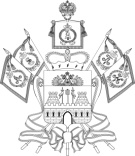 НОВОКУБАНСКИЙ РАЙОНАДМИНИСТРАЦИЯ ПРОЧНООКОПСКОГО СЕЛЬСКОГО ПОСЕЛЕНИЯНОВОКУБАНСКОГО РАЙОНАПОСТАНОВЛЕНИЕ21 ноября 2022 года                                   № 89                               ст. ПрочноокопскаяОб утверждении Положения о составе, порядке и сроках внесения информации в муниципальную долговую книгу Прочноокопского сельского поселения Новокубанского районаВ соответствии со ст. 120, 121 Бюджетного кодекса Российской Федерации, Положением о бюджетном процессе Новосельского сельского поселения Новокубанского района поселения, на основании протеста прокуратуры Новокубанского района от 30 июня 2022 года № 7-02-22/2933 постановляю:1. Утвердить Положение о составе, порядке и сроках внесения информации в муниципальную долговую книгу Прочноокопского сельского поселения Новокубанского района, согласно приложению к настоящему постановлению.2. Начальнику финансового отдела администрации Прочноокопского сельского поселения Новокубанского района разместить настоящее постановление на официальном сайте Прочноокопского сельского поселения Новокубанского района в сети «Интернет».3. Признать утратившим силу с 01 ноября 2022 года постановление администрации Прочноокопского сельского поселения Новокубанского района от 05 августа 2021 года № 47 «Об утверждении Положения о составе, порядке и сроках внесения информации в муниципальную долговую книгу Прочноокопского сельского поселения Новокубанского района».4. Контроль за выполнением настоящего постановления оставляю за собой.5. Настоящее постановление вступает в силу со дня его официального опубликования в информационном бюллетене «Вестник Прочноокопского сельского поселения Новокубанского района».Глава Прочноокопского сельского поселения Новокубанского районаР.Ю.ЛысенкоПриложениеУТВЕРЖДЕНОпостановлением администрацииПрочноокопского сельского поселения Новокубанского района от 21.11.2022 г. № 89Положение о составе, порядке и сроках внесения информации в муниципальную долговую книгу Прочноокопского сельского поселения Новокубанского района1. Общие положения1.1. Настоящее Положение определяет состав, порядок и сроки внесения информации в муниципальную долговую книгу Прочноокопского сельского поселения Новокубанского района (далее - Долговая книга) и порядок предоставления информации и отчетности о муниципальном долге Прочноокопского сельского поселения Новокубанского района.1.2. В муниципальную долговую книгу вносятся сведения об объеме долговых обязательств Прочноокопского сельского поселения Новокубанского района по видам этих обязательств, о дате их возникновения и исполнения (прекращения по иным основаниям) полностью или частично, формах обеспечения обязательств, а также иная информация, состав которой, порядок и срок ее внесения в муниципальную долговую книгу устанавливаются настоящим Положением.1.3. Ведение Долговой книги осуществляется Администрацией Прочноокопского сельского поселения Новокубанского района (далее - Администрация) в соответствии с настоящим Положением. Обеспечение ведения Долговой книги осуществляет главный специалист администрации Прочноокопского сельского поселения Новокубанского района.1.4. Долговая книга Прочноокопского сельского поселения Новокубанского района представляет собой систематизированный свод информации о долговых обязательствах Прочноокопского сельского поселения Новокубанского района в виде электронных файлов.1.5. Ежемесячно по состоянию на первое число месяца данные Долговой книги выводятся на бумажный носитель в разрезе видов долговых обязательств по форме разделов согласно приложению к настоящему Положению.Данные Долговой книги на бумажном носителе визируются лицом (лицами), ответственным (ответственными) в соответствии с должностной инструкцией за ее ведение и подписываются главой Прочноокопского сельского поселения Новокубанского района.1.6. Каждый том бумажного носителя Долговой книги по окончании финансового года прошивается, нумеруется и скрепляется печатью.2. Состав информации, вносимой в Долговую книгу2.1. Информация о долговых обязательствах Прочноокопского сельского поселения Новокубанского района, иная информация, характеризующая долговые обязательства Прочноокопского сельского поселения Новокубанского района, отражается в Долговой книге по форме разделов согласно приложениям к настоящему Положению, а именно:2.1.1. по бюджетным кредитам, привлеченным в валюте Российской Федерации в местный бюджет из других бюджетов бюджетной системы Российской Федерации, отражается информация согласно приложению №1 по форме раздела 1; 2.1.2. по бюджетным кредитам, привлеченным от Российской Федерации в иностранной валюте в рамках использования целевых иностранных кредитов, отражается информация согласно приложению №1 по форме раздела 2;2.1.3. по кредитам, привлеченным Прочноокопского сельского поселения Новокубанского района от кредитных организаций в валюте Российской Федерации, отражается информация согласно приложению №1 по форме раздела 3;2.1.4. ценным бумагам Прочноокопского сельского поселения Новокубанского района (муниципальным ценным бумагам), отражается информация согласно приложению №1 по форме раздела 4.2.1.5. муниципальным гарантиям Прочноокопского сельского поселения Новокубанского района (муниципальным гарантиям), выраженным в валюте Российской Федерации, отражается информация согласно приложению №1 по форме раздела 5.2.1.6. муниципальным гарантиям Прочноокопского сельского поселения Новокубанского района, предоставленных Российской Федерации в иностранной валюте в рамках использования целевых иностранных кредитов, отражается информация согласно приложению №1 по форме раздела 6.2.1.7. иным долговым обязательствам, возникшим до введения в действие Бюджетного кодекса Российской Федерации и отнесенным на муниципальный долг.2.2. В объем муниципального долга Прочноокопского сельского поселения Новокубанского района, подлежащего отражению в Долговой книге, включается объем долговых обязательств Прочноокопского сельского поселения Новокубанского района в соответствии со статьей 100 Бюджетного кодекса Российской Федерации:1) номинальная сумма долга по муниципальным ценным бумагам;2) объем основного долга по бюджетным кредитам, привлеченным в бюджет Прочноокопского сельского поселения Новокубанского района из других бюджетов бюджетной системы Российской Федерации;3) объем основного долга по кредитам, привлеченным Прочноокопского сельским поселением Новокубанского района от кредитных организаций;4) объем обязательств, вытекающих из муниципальных гарантий;5) объем иных непогашенных долговых обязательств Прочноокопского сельского поселения Новокубанского района.2.2.1. В объем муниципального внутреннего долга включаются:1) номинальная сумма долга по муниципальным ценным бумагам, обязательства по которым выражены в валюте Российской Федерации;2) объем основного долга по бюджетным кредитам, привлеченным в бюджет Прочноокопского сельского поселения Новокубанского района из других бюджетов бюджетной системы Российской Федерации, обязательства по которым выражены в валюте Российской Федерации;3) объем основного долга по кредитам, привлеченным Прочноокопским сельским поселением Новокубанского района от кредитных организаций, обязательства по которым выражены в валюте Российской Федерации;4) объем обязательств вытекающих из муниципальных гарантий, выраженных в валюте Российской Федерации;5) объем иных непогашенных долговых обязательств Прочноокопского сельского поселения Новокубанского района в валюте Российской Федерации.2.2.3. В объем муниципального внешнего долга включаются:1) объем основного долга по бюджетным кредитам в иностранной валюте, привлеченным Прочноокопским сельским поселением Новокубанского района в рамках использования целевых иностранных кредитов;2) объем обязательств, вытекающих из муниципальных гарантий в иностранной валюте, предоставленных Прочноокопскому сельскому поселению Новокубанского района в рамках использования целевых иностранных кредитов.2.3. В Долговой книге в том числе учитывается информация о просроченной задолженности по исполнению долговых обязательств Прочноокопского сельского поселения Новокубанского района.3. Порядок и сроки внесения информации в Долговую книгуИнформация о долговых обязательствах Прочноокопского сельского поселения Новокубанского района (за исключением обязательств по муниципальным гарантиям) вносится в Долговую книгу в срок, не превышающий пяти рабочих дней с момента возникновения (изменения, прекращения, в том числе в связи со списанием) соответствующего обязательства, на основании:правовых актов Прочноокопского сельского поселения Новокубанского района;заключенных муниципальных контрактов, договоров, соглашений, дополнительных соглашений;оригиналов или копий платежных документов, выписок по счетам, актов сверки задолженности;иных предусмотренных законодательством Российской Федерации документов.Информация о долговых обязательствах по муниципальным гарантиям вносится в Долговую книгу в течение пяти рабочих дней с момента получения сведений о фактическом возникновении (увеличении) или прекращении (уменьшении) обязательств принципала, обеспеченных муниципальной гарантией.Регистрация долговых обязательств осуществляется путем присвоения регистрационного номера долговому обязательству и внесения соответствующих записей в Долговую книгу.4. Предоставление информации и отчетности о состоянии и изменении муниципального долга Прочноокопского сельского поселения Новокубанского района4.1. Кредиторы Прочноокопского сельского поселения Новокубанского района и кредиторы получателей муниципальных гарантий Прочноокопского сельского поселения Новокубанского района имеют право получить выписку из Долговой книги - документ, подтверждающий регистрацию долгового обязательства. Выписка из Долговой книги предоставляется на основании письменного запроса за подписью уполномоченного лица кредитора, если иной порядок не предусмотрен муниципальным контрактом, договором, иными предусмотренными законодательством документами, на основании которых возникают долговые обязательства, в течение десяти рабочих дней.4.3. Органы местного самоуправления , их структурные подразделения имеют право получить информацию из Долговой книги на основании мотивированного письменного запроса, в течение трех рабочих дней с момента поступления запроса.4.4. Выписка из долговой книги кредитным организациям предоставляется на основании письменного запроса с обоснованием запрашиваемой информации за подписью полномочного лица в течение пяти рабочих дней со дня получения запроса.Организации, осуществляющие взаимодействие с администрацией Прочноокопского сельского поселения Новокубанского района на договорной основе, имеют право получить документ, подтверждающий регистрацию муниципального долга, и выписку из долговой книги в соответствии с заключенными договорами.4.5. На основании данных Долговой книги формируется выписка из долговой книги Прочноокопского сельского поселения Новокубанского района о муниципальном долге Прочноокопского сельского поселения Новокубанского района, размещаемая на официальном сайте администрации Прочноокопского сельского поселения Новокубанского района ежемесячно по состоянию на отчетную дату (на конец отчетного месяца).Глава Прочноокопского сельского поселения Новокубанского района Р.Ю.Лысенко Приложение 1к Положениюо ведении муниципальной долговой книгиПрочноокопского сельского поселенияНовокубанского районаФормы ведения муниципальной долговой книги Прочноокопского сельского поселения Новокубанского районаГлава Прочноокопского сельского поселения Новокубанского районаР.Ю. ЛысенкоИнформационный бюллетень «Вестник Прочноокопского сельского поселения Новокубанского района»№ 18 от 21.11.2022 годаУчредитель: Совет Прочноокопского сельского поселения Новокубанского районаРаздел 1. Муниципальные долговые обязательства по бюджетным кредитам, привлеченным в валюте Российской Федерации в местный бюджет из других бюджетов бюджетной системы Российской ФедерацииРаздел 1. Муниципальные долговые обязательства по бюджетным кредитам, привлеченным в валюте Российской Федерации в местный бюджет из других бюджетов бюджетной системы Российской ФедерацииРаздел 1. Муниципальные долговые обязательства по бюджетным кредитам, привлеченным в валюте Российской Федерации в местный бюджет из других бюджетов бюджетной системы Российской ФедерацииРаздел 1. Муниципальные долговые обязательства по бюджетным кредитам, привлеченным в валюте Российской Федерации в местный бюджет из других бюджетов бюджетной системы Российской ФедерацииРаздел 1. Муниципальные долговые обязательства по бюджетным кредитам, привлеченным в валюте Российской Федерации в местный бюджет из других бюджетов бюджетной системы Российской ФедерацииРаздел 1. Муниципальные долговые обязательства по бюджетным кредитам, привлеченным в валюте Российской Федерации в местный бюджет из других бюджетов бюджетной системы Российской ФедерацииРаздел 1. Муниципальные долговые обязательства по бюджетным кредитам, привлеченным в валюте Российской Федерации в местный бюджет из других бюджетов бюджетной системы Российской ФедерацииРаздел 1. Муниципальные долговые обязательства по бюджетным кредитам, привлеченным в валюте Российской Федерации в местный бюджет из других бюджетов бюджетной системы Российской ФедерацииРаздел 1. Муниципальные долговые обязательства по бюджетным кредитам, привлеченным в валюте Российской Федерации в местный бюджет из других бюджетов бюджетной системы Российской ФедерацииРаздел 1. Муниципальные долговые обязательства по бюджетным кредитам, привлеченным в валюте Российской Федерации в местный бюджет из других бюджетов бюджетной системы Российской ФедерацииРаздел 1. Муниципальные долговые обязательства по бюджетным кредитам, привлеченным в валюте Российской Федерации в местный бюджет из других бюджетов бюджетной системы Российской ФедерацииРаздел 1. Муниципальные долговые обязательства по бюджетным кредитам, привлеченным в валюте Российской Федерации в местный бюджет из других бюджетов бюджетной системы Российской ФедерацииРаздел 1. Муниципальные долговые обязательства по бюджетным кредитам, привлеченным в валюте Российской Федерации в местный бюджет из других бюджетов бюджетной системы Российской ФедерацииРаздел 1. Муниципальные долговые обязательства по бюджетным кредитам, привлеченным в валюте Российской Федерации в местный бюджет из других бюджетов бюджетной системы Российской ФедерацииРаздел 1. Муниципальные долговые обязательства по бюджетным кредитам, привлеченным в валюте Российской Федерации в местный бюджет из других бюджетов бюджетной системы Российской ФедерацииРаздел 1. Муниципальные долговые обязательства по бюджетным кредитам, привлеченным в валюте Российской Федерации в местный бюджет из других бюджетов бюджетной системы Российской ФедерацииРаздел 1. Муниципальные долговые обязательства по бюджетным кредитам, привлеченным в валюте Российской Федерации в местный бюджет из других бюджетов бюджетной системы Российской ФедерацииРаздел 1. Муниципальные долговые обязательства по бюджетным кредитам, привлеченным в валюте Российской Федерации в местный бюджет из других бюджетов бюджетной системы Российской ФедерацииРаздел 1. Муниципальные долговые обязательства по бюджетным кредитам, привлеченным в валюте Российской Федерации в местный бюджет из других бюджетов бюджетной системы Российской ФедерацииРаздел 1. Муниципальные долговые обязательства по бюджетным кредитам, привлеченным в валюте Российской Федерации в местный бюджет из других бюджетов бюджетной системы Российской ФедерацииРаздел 1. Муниципальные долговые обязательства по бюджетным кредитам, привлеченным в валюте Российской Федерации в местный бюджет из других бюджетов бюджетной системы Российской ФедерацииРаздел 1. Муниципальные долговые обязательства по бюджетным кредитам, привлеченным в валюте Российской Федерации в местный бюджет из других бюджетов бюджетной системы Российской ФедерацииНомер и дата договора (соглашения), стороны договора (соглашения)Номер и дата договора (соглашения), стороны договора (соглашения)Номер и дата договора (соглашения), стороны договора (соглашения)Цель получения бюджетной ссуды (кредита)Цель получения бюджетной ссуды (кредита)Цель получения бюджетной ссуды (кредита)Срок погашения бюджетной ссуды (кредита)Срок погашения бюджетной ссуды (кредита)Срок погашения бюджетной ссуды (кредита)Информация об обеспеченииИнформация об обеспеченииИнформация об обеспеченииСумма обязательства (рублей)Сумма обязательства (рублей)Сумма обязательства (рублей)Остаток задолженности на 1-е число предыдущего месяца (рублей)Остаток задолженности на 1-е число предыдущего месяца (рублей)Изменение задолженности за месяц (рублей)Изменение задолженности за месяц (рублей)Остаток задолженности на отчетную дату (рублей)Остаток задолженности на отчетную дату (рублей)Остаток задолженности на отчетную дату (рублей)1112223334445556677888ИтогоИтогоИтогов т. ч. просроченная задолженностьв т. ч. просроченная задолженностьв т. ч. просроченная задолженностьРаздел 4. Обязательства ценным бумагам Прочноокопского сельского поселения Новокубанского района (муниципальным ценным бумагам)Раздел 4. Обязательства ценным бумагам Прочноокопского сельского поселения Новокубанского района (муниципальным ценным бумагам)Раздел 4. Обязательства ценным бумагам Прочноокопского сельского поселения Новокубанского района (муниципальным ценным бумагам)Раздел 4. Обязательства ценным бумагам Прочноокопского сельского поселения Новокубанского района (муниципальным ценным бумагам)Раздел 4. Обязательства ценным бумагам Прочноокопского сельского поселения Новокубанского района (муниципальным ценным бумагам)Раздел 4. Обязательства ценным бумагам Прочноокопского сельского поселения Новокубанского района (муниципальным ценным бумагам)Раздел 4. Обязательства ценным бумагам Прочноокопского сельского поселения Новокубанского района (муниципальным ценным бумагам)Раздел 4. Обязательства ценным бумагам Прочноокопского сельского поселения Новокубанского района (муниципальным ценным бумагам)Раздел 4. Обязательства ценным бумагам Прочноокопского сельского поселения Новокубанского района (муниципальным ценным бумагам)Раздел 4. Обязательства ценным бумагам Прочноокопского сельского поселения Новокубанского района (муниципальным ценным бумагам)Раздел 4. Обязательства ценным бумагам Прочноокопского сельского поселения Новокубанского района (муниципальным ценным бумагам)Раздел 4. Обязательства ценным бумагам Прочноокопского сельского поселения Новокубанского района (муниципальным ценным бумагам)Раздел 4. Обязательства ценным бумагам Прочноокопского сельского поселения Новокубанского района (муниципальным ценным бумагам)Раздел 4. Обязательства ценным бумагам Прочноокопского сельского поселения Новокубанского района (муниципальным ценным бумагам)Раздел 4. Обязательства ценным бумагам Прочноокопского сельского поселения Новокубанского района (муниципальным ценным бумагам)Раздел 4. Обязательства ценным бумагам Прочноокопского сельского поселения Новокубанского района (муниципальным ценным бумагам)Раздел 4. Обязательства ценным бумагам Прочноокопского сельского поселения Новокубанского района (муниципальным ценным бумагам)Раздел 4. Обязательства ценным бумагам Прочноокопского сельского поселения Новокубанского района (муниципальным ценным бумагам)Раздел 4. Обязательства ценным бумагам Прочноокопского сельского поселения Новокубанского района (муниципальным ценным бумагам)Раздел 4. Обязательства ценным бумагам Прочноокопского сельского поселения Новокубанского района (муниципальным ценным бумагам)Раздел 4. Обязательства ценным бумагам Прочноокопского сельского поселения Новокубанского района (муниципальным ценным бумагам)Раздел 4. Обязательства ценным бумагам Прочноокопского сельского поселения Новокубанского района (муниципальным ценным бумагам)Раздел 4. Обязательства ценным бумагам Прочноокопского сельского поселения Новокубанского района (муниципальным ценным бумагам)Наименование эмитента и генерального агента (агента)Наименование регистратора или депозитария, организатора торговли на рынке ценных бумагНаименование, дата и номер правового акта, которым утверждено решение об эмиссии выпуска ценных бумаг (дополнительного выпуска)Дата регистрации условий эмиссии (изменений в условия эмиссии), вид, форма, количество, номинальная стоимость одной ценной бумагиДата возникновения обязательства (дата начала размещения ценных бумаг)Дата возникновения обязательстваДата возникновения обязательстваОбъявленный объем выпуска ценных бумаг по номинальной стоимости, рублей 1)Процентная ставка купонного дохода, даты выплаты купонного доходаПроцентная ставка купонного дохода, даты выплаты купонного доходаКупонный доход в расчете на одну облигацию, рублейФорма обеспечения обязательстваФорма обеспечения обязательстваСрок погашения обязательстваДата исполнения обязательства полностью или частичноДата исполнения обязательства полностью или частичноРазмещенный объем выпуска (дополнительного выпуска) ценных бумаг по номинальной стоимости, рублейРегистрационный номер выпускаОстаток задолженности по ценным бумагам на первое число отчетного месяца, рублейОстаток задолженности по ценным бумагам на первое число отчетного месяца, рублейИзменение задолженности по ценным бумагам за отчетный месяц, рублей 2)Остаток задолженности по ценным бумагам на отчетную дату (на конец отчетного месяца), рублейОстаток задолженности по ценным бумагам на отчетную дату (на конец отчетного месяца), рублей12345667889101011121213141515161717Итогов т. ч. просроченная задолженность1) В соответствии с решением об эмиссии выпуска ценных бумаг Прочноокопского сельского поселения Новокубанского района (дополнительного выпуска).2) Указывается объем размещения, погашения, списания долга по ценным бумагам Прочноокопского сельского поселения Новокубанского района по номинальной стоимости.1) В соответствии с решением об эмиссии выпуска ценных бумаг Прочноокопского сельского поселения Новокубанского района (дополнительного выпуска).2) Указывается объем размещения, погашения, списания долга по ценным бумагам Прочноокопского сельского поселения Новокубанского района по номинальной стоимости.1) В соответствии с решением об эмиссии выпуска ценных бумаг Прочноокопского сельского поселения Новокубанского района (дополнительного выпуска).2) Указывается объем размещения, погашения, списания долга по ценным бумагам Прочноокопского сельского поселения Новокубанского района по номинальной стоимости.1) В соответствии с решением об эмиссии выпуска ценных бумаг Прочноокопского сельского поселения Новокубанского района (дополнительного выпуска).2) Указывается объем размещения, погашения, списания долга по ценным бумагам Прочноокопского сельского поселения Новокубанского района по номинальной стоимости.1) В соответствии с решением об эмиссии выпуска ценных бумаг Прочноокопского сельского поселения Новокубанского района (дополнительного выпуска).2) Указывается объем размещения, погашения, списания долга по ценным бумагам Прочноокопского сельского поселения Новокубанского района по номинальной стоимости.1) В соответствии с решением об эмиссии выпуска ценных бумаг Прочноокопского сельского поселения Новокубанского района (дополнительного выпуска).2) Указывается объем размещения, погашения, списания долга по ценным бумагам Прочноокопского сельского поселения Новокубанского района по номинальной стоимости.1) В соответствии с решением об эмиссии выпуска ценных бумаг Прочноокопского сельского поселения Новокубанского района (дополнительного выпуска).2) Указывается объем размещения, погашения, списания долга по ценным бумагам Прочноокопского сельского поселения Новокубанского района по номинальной стоимости.1) В соответствии с решением об эмиссии выпуска ценных бумаг Прочноокопского сельского поселения Новокубанского района (дополнительного выпуска).2) Указывается объем размещения, погашения, списания долга по ценным бумагам Прочноокопского сельского поселения Новокубанского района по номинальной стоимости.1) В соответствии с решением об эмиссии выпуска ценных бумаг Прочноокопского сельского поселения Новокубанского района (дополнительного выпуска).2) Указывается объем размещения, погашения, списания долга по ценным бумагам Прочноокопского сельского поселения Новокубанского района по номинальной стоимости.1) В соответствии с решением об эмиссии выпуска ценных бумаг Прочноокопского сельского поселения Новокубанского района (дополнительного выпуска).2) Указывается объем размещения, погашения, списания долга по ценным бумагам Прочноокопского сельского поселения Новокубанского района по номинальной стоимости.1) В соответствии с решением об эмиссии выпуска ценных бумаг Прочноокопского сельского поселения Новокубанского района (дополнительного выпуска).2) Указывается объем размещения, погашения, списания долга по ценным бумагам Прочноокопского сельского поселения Новокубанского района по номинальной стоимости.1) В соответствии с решением об эмиссии выпуска ценных бумаг Прочноокопского сельского поселения Новокубанского района (дополнительного выпуска).2) Указывается объем размещения, погашения, списания долга по ценным бумагам Прочноокопского сельского поселения Новокубанского района по номинальной стоимости.1) В соответствии с решением об эмиссии выпуска ценных бумаг Прочноокопского сельского поселения Новокубанского района (дополнительного выпуска).2) Указывается объем размещения, погашения, списания долга по ценным бумагам Прочноокопского сельского поселения Новокубанского района по номинальной стоимости.1) В соответствии с решением об эмиссии выпуска ценных бумаг Прочноокопского сельского поселения Новокубанского района (дополнительного выпуска).2) Указывается объем размещения, погашения, списания долга по ценным бумагам Прочноокопского сельского поселения Новокубанского района по номинальной стоимости.1) В соответствии с решением об эмиссии выпуска ценных бумаг Прочноокопского сельского поселения Новокубанского района (дополнительного выпуска).2) Указывается объем размещения, погашения, списания долга по ценным бумагам Прочноокопского сельского поселения Новокубанского района по номинальной стоимости.1) В соответствии с решением об эмиссии выпуска ценных бумаг Прочноокопского сельского поселения Новокубанского района (дополнительного выпуска).2) Указывается объем размещения, погашения, списания долга по ценным бумагам Прочноокопского сельского поселения Новокубанского района по номинальной стоимости.1) В соответствии с решением об эмиссии выпуска ценных бумаг Прочноокопского сельского поселения Новокубанского района (дополнительного выпуска).2) Указывается объем размещения, погашения, списания долга по ценным бумагам Прочноокопского сельского поселения Новокубанского района по номинальной стоимости.1) В соответствии с решением об эмиссии выпуска ценных бумаг Прочноокопского сельского поселения Новокубанского района (дополнительного выпуска).2) Указывается объем размещения, погашения, списания долга по ценным бумагам Прочноокопского сельского поселения Новокубанского района по номинальной стоимости.1) В соответствии с решением об эмиссии выпуска ценных бумаг Прочноокопского сельского поселения Новокубанского района (дополнительного выпуска).2) Указывается объем размещения, погашения, списания долга по ценным бумагам Прочноокопского сельского поселения Новокубанского района по номинальной стоимости.1) В соответствии с решением об эмиссии выпуска ценных бумаг Прочноокопского сельского поселения Новокубанского района (дополнительного выпуска).2) Указывается объем размещения, погашения, списания долга по ценным бумагам Прочноокопского сельского поселения Новокубанского района по номинальной стоимости.1) В соответствии с решением об эмиссии выпуска ценных бумаг Прочноокопского сельского поселения Новокубанского района (дополнительного выпуска).2) Указывается объем размещения, погашения, списания долга по ценным бумагам Прочноокопского сельского поселения Новокубанского района по номинальной стоимости.1) В соответствии с решением об эмиссии выпуска ценных бумаг Прочноокопского сельского поселения Новокубанского района (дополнительного выпуска).2) Указывается объем размещения, погашения, списания долга по ценным бумагам Прочноокопского сельского поселения Новокубанского района по номинальной стоимости.1) В соответствии с решением об эмиссии выпуска ценных бумаг Прочноокопского сельского поселения Новокубанского района (дополнительного выпуска).2) Указывается объем размещения, погашения, списания долга по ценным бумагам Прочноокопского сельского поселения Новокубанского района по номинальной стоимости.1) В соответствии с решением об эмиссии выпуска ценных бумаг Прочноокопского сельского поселения Новокубанского района (дополнительного выпуска).2) Указывается объем размещения, погашения, списания долга по ценным бумагам Прочноокопского сельского поселения Новокубанского района по номинальной стоимости.Раздел 6. Муниципальные долговые обязательства, вытекающие из муниципальных гарантий Прочноокопского сельского поселения Новокубанского района, предоставленных Российской Федерации в иностранной валюте в рамках использования целевых иностранных кредитРаздел 6. Муниципальные долговые обязательства, вытекающие из муниципальных гарантий Прочноокопского сельского поселения Новокубанского района, предоставленных Российской Федерации в иностранной валюте в рамках использования целевых иностранных кредитРаздел 6. Муниципальные долговые обязательства, вытекающие из муниципальных гарантий Прочноокопского сельского поселения Новокубанского района, предоставленных Российской Федерации в иностранной валюте в рамках использования целевых иностранных кредитРаздел 6. Муниципальные долговые обязательства, вытекающие из муниципальных гарантий Прочноокопского сельского поселения Новокубанского района, предоставленных Российской Федерации в иностранной валюте в рамках использования целевых иностранных кредитРаздел 6. Муниципальные долговые обязательства, вытекающие из муниципальных гарантий Прочноокопского сельского поселения Новокубанского района, предоставленных Российской Федерации в иностранной валюте в рамках использования целевых иностранных кредитРаздел 6. Муниципальные долговые обязательства, вытекающие из муниципальных гарантий Прочноокопского сельского поселения Новокубанского района, предоставленных Российской Федерации в иностранной валюте в рамках использования целевых иностранных кредитРаздел 6. Муниципальные долговые обязательства, вытекающие из муниципальных гарантий Прочноокопского сельского поселения Новокубанского района, предоставленных Российской Федерации в иностранной валюте в рамках использования целевых иностранных кредитРаздел 6. Муниципальные долговые обязательства, вытекающие из муниципальных гарантий Прочноокопского сельского поселения Новокубанского района, предоставленных Российской Федерации в иностранной валюте в рамках использования целевых иностранных кредитРаздел 6. Муниципальные долговые обязательства, вытекающие из муниципальных гарантий Прочноокопского сельского поселения Новокубанского района, предоставленных Российской Федерации в иностранной валюте в рамках использования целевых иностранных кредитРаздел 6. Муниципальные долговые обязательства, вытекающие из муниципальных гарантий Прочноокопского сельского поселения Новокубанского района, предоставленных Российской Федерации в иностранной валюте в рамках использования целевых иностранных кредитРаздел 6. Муниципальные долговые обязательства, вытекающие из муниципальных гарантий Прочноокопского сельского поселения Новокубанского района, предоставленных Российской Федерации в иностранной валюте в рамках использования целевых иностранных кредитРаздел 6. Муниципальные долговые обязательства, вытекающие из муниципальных гарантий Прочноокопского сельского поселения Новокубанского района, предоставленных Российской Федерации в иностранной валюте в рамках использования целевых иностранных кредитРаздел 6. Муниципальные долговые обязательства, вытекающие из муниципальных гарантий Прочноокопского сельского поселения Новокубанского района, предоставленных Российской Федерации в иностранной валюте в рамках использования целевых иностранных кредитНаименование принципалаНаименование бенефициара, дата и номер кредитного договора, цель кредитованияНомер и дата правового актаНомер и дата договора о предоставлении муниципальной гарантииОбъем гарантииСрок погашения долгаинформация об обеспеченииФактическая сумма финансирования кредитного договора, обеспеченного муниципальной гарантией (основной долг+проценты) (рублей)остаток задолженности на 1-е число предыдущего месяца (рублей)Изменение задолженности за месяц (рублей)Остаток задолженности на отчетную дату (рублей)Просроченная задолженность на отчетную дату (рублей)Информация о погашении гарантом долга за принципала за отчетный период (дата, сумма, основание)12345678910111213Итогов т. ч. просроченная задолженностьИнформационный бюллетень «Вестник Прочноокопского сельского поселения Новокубанского района»Адрес редакции-издателя:352235, Краснодарский край, Новокубанский район, ст. Прочноокопская, ул. Ленина 151.Главный редактор  Р.Ю.ЛысенкоНомер подписан к печати 21.11.2022г  в 10-00Тираж 20 экземпляровДата выхода бюллетеня 21.12..2022г  Распространяется бесплатно